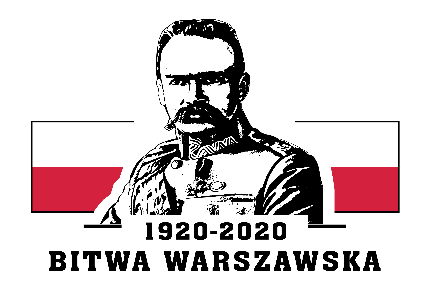                Ustka, dn. 22.04.2020 r.INFORMACJA Z OTWARCIA OFERTZamawiający: 6 Wojskowy Oddział Gospodarczy w Ustce, działając zgodnie z art. 86 ust. 5 Ustawy z dnia 29 stycznia 2004 r. – Prawo zamówień publicznych (Dz. U. z 2019 r. poz. 1843), zwanej dalej „Ustawą Pzp”, przekazuje informacje z otwarcia ofert, w postępowaniu 
o udzielenie zamówienia publicznego na prace konserwacyjne w obiekcie budowlanym 
nr 2 w kompleksie wojskowym m. Czołpino – czyszczenie i malowanie wieży wewnątrz, czyszczenie i malowanie schodów stalowych, naprawa drzwi stalowych, malowanie posadzek stalowych ryflowanych Nr spr. 24/INFR/6WOG/2020Kwota jaką zamawiający zamierza przeznaczyć na sfinansowanie zamówienia: 
ogółem 70 000,00 zł brutto.Informacje, o których mowa w art. 86 ust. 5  pkt. 2 i 3 Ustawy Pzp :Jednocześnie Zamawiający informuje, że zgodnie z art. 24 ust. 11 ustawy Pzp., Wykonawca 
w terminie 3 dni od zamieszczenia na platformie zakupowej, powyższej informacji, zobowiązany jest przekazać Zamawiającemu oświadczenie o przynależności lub braku przynależności do tej samej grupy kapitałowej, o której mowa w art. 24 ust. 1 pkt. 23 ustawy Pzp., wraz ze złożeniem oświadczenia. Wykonawca może przedstawić dowody, że powiązania z innym Wykonawcą nie prowadzą do zakłócenia konkurencji w postępowaniu o udzielenie zamówienia.Wzór oświadczenia o przynależności lub braku przynależności do tej samej grupy kapitałowej, o której mowa w art. 24 ust. 1 pkt. 23 ustawy PZP stanowi załącznik nr 2 
do SIWZ.Powyższa informacja zostaje zamieszczona na platformie zakupowej w dniu 22.04.2020 r.KIEROWNIK ZAMAWIAJĄCEGOKOMENDANTpłk mgr Marek MROCZEKNr OfertyFirmy oraz adresy Wykonawców,którzy złożyli oferty w terminieCenaofertyzł bruttoOkres gwarancji1AMP Janusz Michalczykul. K. Przerwy Tetmajera 4/271-320 Szczecin52 634,76 zł60 m - cy2ARBATEM S.C. Paweł ZiębaGracjan Grabosz – Karnickiul. Winogronowa 276-200 Głobino37 745,50 zł60 m - cy3Chadacz Artur Floorul. Złota 176-200 Słupsk45 150,56 zł60 m - cy